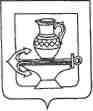 СОВЕТ ДЕПУТАТОВ СЕЛЬСКОГО ПОСЕЛЕНИЯ КУЗЬМИНО-ОТВЕРЖСКИЙ СЕЛЬСОВЕТЛИПЕЦКОГО МУНИЦИПАЛЬНОГО РАЙОНА ЛИПЕЦКОЙ ОБЛАСТИ РОССИЙСКОЙ ФЕДЕРАЦИИ2 сессия шестого созываРЕШЕНИЕ«23» октября 2020 года                                                           № 16/1     О внесении изменений в Положение Об упорядоченииоплаты труда работников, заключивших трудовой договор о работе в органах местного самоуправления сельского поселения Кузьмино-Отвержский сельсовет Липецкого муниципального района»     Рассмотрев, внесенный главой администрации сельского поселения  проект изменений в положение «Об упорядочении оплаты труда работников, заключивших трудовой договор о работе в органах местного самоуправления сельского поселения Кузьмино-Отвержский сельсовет Липецкого муниципального района», принятое решением Совета депутатов Липецкого муниципального района от 19 декабря 2015 года № 35 (с изменениями от 22.03.2018 года №354, от 16.01.2019года № 381), в связи с внесением изменением в структуру администрации сельского поселения Кузьмино-Отвержский сельсовет Липецкого муниципального района от 21.09.2020 года № 15, руководствуясь действующим законодательством, Уставом сельского поселения, учитывая решения постоянных депутатских комиссий,  Совет депутатов сельского поселенияРЕШИЛ:     1.Принять изменения в Положение «Об упорядочении оплаты труда работников, заключивших трудовой договор о работе в органах местного самоуправления сельского поселения Кузьмино-Отвержский сельсовет Липецкого муниципального района " (Прилагается).     2.Направить указанный нормативный правовой акт главе сельского поселения для подписания и опубликования.     3.Настоящее Решение вступает в силу со дня его официального опубликования.Председатель Совета депутатов                            С.Н. ЛапшовИЗМЕНЕНИЯв положение «Об упорядоченииоплаты труда работников, заключивших трудовой договор о работе в органах местного самоуправления сельского поселения Кузьмино-Отвержский сельсовет Липецкого муниципального района», принятое решением Совета депутатов сельского поселения Кузьмино-Отвержский сельсовет Липецкого муниципального района от 1 декабря  2015 года  № 35 (с изменениями от 22.03.2018 года №354, от 16.01.2019года № 381)Статья 1:Внести в Положение «Об упорядочении оплаты труда работников, заключивших трудовой договор о работе в органах местного самоуправления сельского поселения Кузьмино-Отвержский сельсовет Липецкого муниципального района», принятое решением Совета депутатов сельского поселения Кузьмино-Отвержский сельсовет Липецкого муниципального района от 19 декабря 2015 года № 35 (с изменениями от 22.03.2018г.№ 354, от 16.01.2019года № 381), следующие изменения:В приложении 1 в статье 1 абзац второй дополнить строкой:Статья 2.Настоящее Положение вступает в силу с момента его подписания и опубликования и распространяется на правоотношения, возникшие с 21 сентября 2020 года.Глава сельского поселения Кузьмино-Отвержский сельсовет                                     Н.А. Зимарина№п/пНаименование должностейДолжностной оклад (руб. в месяц)1.Старший программист 6270